THE WHITE LADY 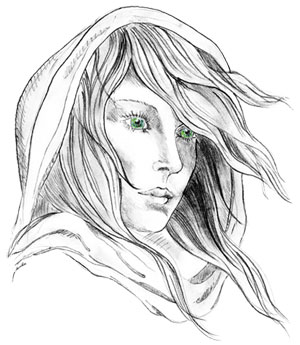    WORSTEAD The Free house in the heart of Worstead  Pub, Restaurant, Luxury Bed & Breakfast and     Self-Catering Cottages          StartersHand Folded Spinach & Ricotta Tortellini w/ a Wild Garlic & Walnut Pesto £6Peppered Semolina Calamari w/ Romesco £6Ox Cheek & Bone Marrow Croquette w/ a Bourbon Glaze £6Mains8oz Burger, Cheddar, Bacon, House Chips, Onion rings & Gherkin Spears £12Sausage & Mash w/ Crispy Shallots £12Battered North Sea Cod, House Chips, Garden Peas & Chunky Tartar £14Roast Lamb Rump, Romesco, Samphire, Anchovie Dauphinoise & Asparagus £16Mac & Cheese w/ Shredded Ox Cheek & Parmesan Gratin £14Hand Folded Ricotta Tortellini w/ Samphire & a Wild Garlic & Walnut Pesto £14SidesChunky House Chips £3Onion Rings £3Fine Green Beans £3Heritage Carrots £3DessertsLemon Posset w/ a Seeded Biscuit £4Sticky Toffee Pudding w/ Vanilla Ice Cream £4All of our meat is locally sourced (Swannington farm to fork). Management advises that food prepared here may contain or have come in contact with peanuts, tree nuts, soybeans, milk, eggs, wheat, shellfish or fish. Please ask a member of staff about the ingredients in your meal before placing your order. Thank you. 